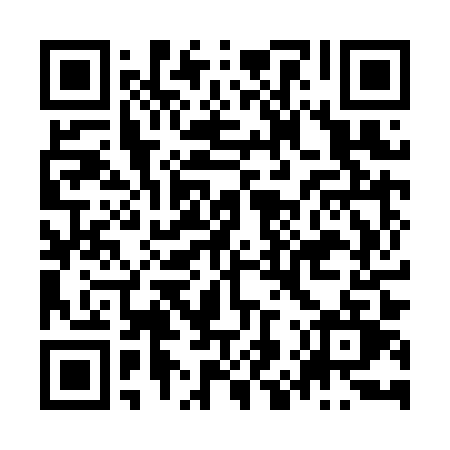 Prayer times for Mirocin Dolny, PolandWed 1 May 2024 - Fri 31 May 2024High Latitude Method: Angle Based RulePrayer Calculation Method: Muslim World LeagueAsar Calculation Method: HanafiPrayer times provided by https://www.salahtimes.comDateDayFajrSunriseDhuhrAsrMaghribIsha1Wed2:565:2812:556:028:2310:432Thu2:535:2612:556:038:2410:463Fri2:495:2412:556:048:2610:504Sat2:455:2212:556:058:2810:535Sun2:415:2112:546:068:2910:566Mon2:405:1912:546:078:3111:007Tue2:405:1712:546:088:3211:018Wed2:395:1512:546:098:3411:029Thu2:385:1412:546:108:3611:0210Fri2:385:1212:546:118:3711:0311Sat2:375:1012:546:128:3911:0412Sun2:365:0912:546:138:4011:0413Mon2:365:0712:546:148:4211:0514Tue2:355:0612:546:158:4311:0615Wed2:345:0412:546:168:4511:0616Thu2:345:0312:546:178:4611:0717Fri2:335:0112:546:188:4811:0818Sat2:335:0012:546:188:4911:0819Sun2:324:5912:546:198:5111:0920Mon2:324:5712:546:208:5211:1021Tue2:314:5612:546:218:5411:1022Wed2:314:5512:556:228:5511:1123Thu2:304:5312:556:238:5611:1224Fri2:304:5212:556:238:5811:1225Sat2:304:5112:556:248:5911:1326Sun2:294:5012:556:259:0011:1327Mon2:294:4912:556:269:0211:1428Tue2:284:4812:556:269:0311:1529Wed2:284:4712:556:279:0411:1530Thu2:284:4612:556:289:0511:1631Fri2:284:4512:566:289:0611:16